КВН     МАТЕМАТИКА  - ЦАРИЦА НАУКПодготовила и провела Мочалова Е.В.Цель: активизация познавательной деятельности обучающихся на уроках математики.Задачи:Способствовать формированию интереса к урокам математики.Закреплять знания математических терминов, умения выполнять вычислительные действия на изученные случаи умножения, деления и сложения.Способствовать развитию логического мышления, речи, памяти, внимания.Оборудование: эмблемы команд, для конкурса капитанов бумага и маркеры, счетные палочки, грамоты.Участвуют команды по 5 человек. У каждой команды – название, девиз, эмблема, приветствие.1. Вступительное слово.1 ученик.Почему торжественно вокруг?Слышите, так быстро смолкли речи.Это о царице всех наукНачинаем мы сегодня вечер.Не случайно ей такой почет.Это ей дано давать ответы,Как хороший выполнить расчетДля постройки здания, ракеты.2 ученикЕсть о математике молва,Что она в порядок ум приводит,Потому хорошие словаЧасто говорят о ней в народе.Ты нам, математика, даешьДля победы трудностей закалку,Учится с тобою молодежьРазвивать и волю, и смекалку.3 ученикИ за то, что в творческом трудеВыручаешь в трудные моменты,Мы сегодня искренне тебеПосылаем гром...Ведущие (вместе). Аплодисментов     4 ученик     Друзья мои! Сегодня в школе     Большой и интересный день:     Мы приготовили весёлый     Наш школьный славный КВН.     Чтоб этот праздник КВН     Вам по душе пришёлся всем,     Иметь надо знания прочные,     Быть весёлым и находчивым!Внимание! Начинается конкурс-состязание веселых и находчивых. Сегодня в КВНе принимают участие 2 команды учащихся 4-ых классов.: «Пятерочка» и «Квадрат»Кто же будет самым догадливым и весёлым. Итак, наш весёлый конкурс объявляется открытым.Капитанов прошу представить командыКонкурс «Приветствие»).Название команды.Эмблемы.Девиз.Капитан.Приветствие Команда 1:Капитан команды: Наша команда: «Пятёрочка».Наш девиз:Чтоб врачом, моряком или лётчиком стать,Надо твёрдо на «5» математику знать!Приветствие:Наше пожелание всем:Победившим не хвалиться,Проигравшим не реветь.2 команда?Капитан команды: Наша команда – «Квадрат»Девиз:У нашего «Квадрата»Все стороны равны.И наши все ребятаДружбою сильны. Приветствие:Наша команда «Квадрат»Приветствует собравшихся ребят.Желаем всем победить,А себе — не проиграть.Дети  по 2 строчки                  Вы, жюри, нас не журите                  Больше баллов присудите,                  Тогда будем мы стараться                  И с соперником сражаться!( по строчке каждая команда или спеть на мотив «Очи чёрные».)О, жюри, жюри, о, могучееОчи чёрные, очи жгучие Как мы любим вас, как мы ценим васНе губите нас в этот трудный час.Приветствие болельщикам:Нам без тебя прожить нельзя,Болельщик ты наш, хороший.Мы ведь с тобой давно друзья,Хлопай громче в ладоши.Приветствие соперникамИсполнение куплета песни:           «Мы желаем счастья  Вам        Успехов в этом зале большом        Как солнце по утрам         Победа пусть приходит к Вам!» 2 раза)Конкурс « Разминка»Команды отвечают по очереди и получают по одному баллу за верный ответ.1 . Какая цифра, если перевернуть сверху вниз, уменьшится на 3?(Цифра 9.)2.Какие часы показывают верное время только 2 раза в сутки? (Часы, которые остановились.)3.Когда мы смотрим на число 3, а говорим «пятнадцать»?(Когда смотрим на часы.)4.В известной сказке «Поди туда - не знаю куда, принеси то - не знаю что» царь послал стрелка Андрея «за тридевять земель».Внимание, вопрос! Тридевять - это сколько? (Тридевять — это 27.В Древней Руси считали девятками: тридевять - это 9 ∙3 =27.)5. Сколько раз старик ходил к морю в «Сказке о рыбаке и рыбке» А.С. Пушкина, чтобы рыбка выполнила желания старухи? (Пять раз.)6.Сколько лет рыбачил старик из «Сказки о рыбаке и рыбке» А.С. Пушкина до того, как он поймал золотую рыбку? («Ровно тридцать лет и три года», тоесть 33 года.7.Стоит в поле дуб. На дубе 3 ветки. На каждой ветке по 3 яблока. Сколько всего яблок? (Нисколько, так как на дубе яблоки не растут.)8.На грядке сидят 6 воробьев, к ним прилетели еще 5. Кот подкрался и схватил одного. Сколько осталось воробьев на грядке?  (Нисколько, так как остальные воробьи улетели.)Домашнее задание «Конкурс загадок»Каждая команда поочерёдно друг другу загадывают по 3 загадки, которые содержат числа. Например: Два конца, два кольца, посередине гвоздик.Есть, друзья, такая птица: если сядет на страницу, очень рад бываю я, а со мною вся семья (пятерка).Шея длинная такая, хвост крючком…  И не секрет, любит всех она лентяев, а ее лентяи - нет! (двойка). Черен, да не ворон. Рогат, да не бык. Шесть ног без копыт. Летит жужжит, упадет - землю роет (жук).Шевелились у цветка все четыре лепестка. Я сорвать его хотел, он вспорхнул и улетел (бабочка). У кого одна нога, да и та без башмака? (гриб). Много рук,  нога -  одна (деревоКто в году четыре раза переодевается? (Земля)Ежегодно приходят к нам в гости: один седой, другой молодой, третий скачет, а четвертый плачет (времена года)Конкурс Волшебное словоСоставь как можно больше слов из букв слова "ТРЕУГОЛЬНИК” (е=ё).  за 3 минуты(Рог, руль, толь, рот, кит, горн, уголь, урон, китель, кулон, грек, луг, угол, лот, тор, кон, нуль, уклон, укол, лектор, тенор, тур, гол, тол, корень, рок, укор, лето, утро, игрек, орел, турне, тир, роль, трель, тон, кот, лень, тело, итог, ролик, кино, раут, гик, ель, тик, олень, кол, енот, трек, ток, куль, крот, лук, гель, лён, урок, корь, лорнет, турок, и т.д.)  Сценка -Дима, а чем ты занимаешься?-Знаешь о чём я думаю: среднее арифметическое – гениальное изобретение математиков.- А, что это такое – среднее арифметическое?-  Вот   смотри, мы с тобой неразлучные друзья и всё делим пополам: и хорошее, и плохое. Вот, например: ты по математике получила 5, а я кол. Складываем, делим пополам,  получается – по тройке получили оба. Видишь как здорово. И отец меня не накажет. Да здравствует среднее арифметическое.- Ты даже не узнал, устраивает это меня.- Не перебивай. Это ещё не всё. Ты пришла в школу за 15 минут до уроков, а я опоздал на 15 минут. Складываем, делим пополам, получаем среднее арифметическое.- Да ты гений! Я тебя проучу! Слушай, ты хотел купить кроссовки на физкультуру, давай деньги, я сбегаю.- Вот здорово, хоть Елена Петровна завтра не будет ругать.- Видишь, как я быстро.- Что это?- Ты ещё спрашиваешь? Это кроссовки: один – 40 размер, другой – 34. Складываем, делим пополам, получаем твой размер – 37. Да здравствует среднее арифметическое!Конкурс «Лейся, песня».Угадайте мелодию и скажите фразу из этой песни, в которой будет математический термин.)Команда № 1. «Учат в школе» (к четырём прибавить два)Команда № 2. «Вместе весело шагать по просторам…» (раз дощечка, два дощечка)Команда № 3. «Крокодил Гена» (и подарит 500 эскимо.) Команда № 4.  «В траве сидел кузнечик» (он ел одну лишь травку.)Или Каждая команда должна спеть две строчки из песни, где встречаются имена числительные.Конкурс капитановДвумя руками одновременно нарисовать квадрат и круг.Конкурс пословиц.По очереди называем пословицы, содержащие числительные. Например: Семь бед – один ответ. Кто назовет пословицу последним, тот победил.8.  Конкурс «Задача со спичками».Перед детьми рисунок.- Выложите на столе такую же фигуру. Как вы думаете, кто это? Я задумала, что это животное – корова; гуляла корова, гуляла, и кто-то её позвал. Переложите всего одну спичку так, чтобы корова развернулась в другую сторону. Как только ваша команда догадается, надо дружно и синхронно хлопнуть в ладоши – это означает, что вы готовы. Внимание, начали.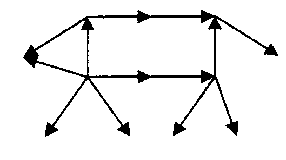 Конкурс  «Без смекалки никуда»  и игра со зрителямиКомандам выдается карточка с вопросами, на которые они должны ответить за 5 минут. 1. У мамы была путевка в дом отдыха со 2 января по 17 января включительно. Сколько дней отдыхала мама? Ответ: (16 дней.) 2. Бревно распилили на 4 части, расходуя каждый раз на отпиливание одной части 2 минуты. За сколько минут было распилено бревно? Ответ: (6 минут ) 3. Произведение каких двух однозначных чисел дает число 5? Ответ: (5 х 1) 4. Заяц вытащил 7 морковок и съел все, кроме 4. Сколько морковок осталось? Ответ: (4) 5. Апельсин дороже груши в 2 раза. Что дороже: 3 апельсина или 6 груш? Ответ: (одинаково)Давайте с вами поиграем. Я буду задавать вопросы, а вы будите отвечать только "ДА" или "НЕТ". Согласны? Тогда начнем!Друга выручим всегда? Да!Врать не будем никогда? Да!В классе списывать ответ? Нет!Кинуть камень кошке вслед? Нет!Брать в автобусе билет? Нет!Ай-ай-ай! Как это "нет"?Надо брать билет всегда? Да!Не робеть, когда беда? Да!Не жалеть для дел труда? Да!Рук не мыть, когда обед? Нет!Как же это "не мыть"? Мыть обязательно!Грязь смывать без следа? Да!Солнце, воздух и вода? Да!Мы лентяям шлем привет? Нет!А тем, кто трудится всегда? Да!Сценка Класс. В классе перемена. За партой Сидоркин и Иванов. Сидоркин собирает вещи в портфель.Иванов: Ты куда это?Сидоркин: Я с математики уйду! Меня спросят, а я не готов.Иванов: Да брось ты! Спрашивают тех, у кого на лице написано «Я не готов!».Сидоркин: Вот видишь!Иванов: Так надо сделать так, как будто ты готов! Аутотренинг!Сидоркин: Что?Иванов: Самовнушение! Повторяй за мной: У меня к математике все готово!Сидоркин: У меня к математике все готовоИванов: Я выполнил домашнее задание!Сидоркин: Я выполнил домашнее заданиеИванов: Все три задачи и пять упражнений!Сидоркин: Все три задачи и пять упражнений!За аутотренингом они не заметили, как вошел в класс учитель.Учитель: Сидоркин, что я слышу, ты готов к уроку?!! Иди к доске.Сидоркин уверенно идет к доске.Сидоркин: У меня к  математике все готово! Я выполнил домашнее задание! Все три задачи и пять упражнений!Учитель: Ну, напиши на доске упражнение 87Сидоркин: Я выполнил домашнее задание! Все три задачи и пять упражнений!Учитель: Ничего не понимаю! Покажи тетрадь!Сидоркин несет тетрадь. Учитель смотрит.Учитель: Сидоркин, Сидоркин! А как уверенно шел... Два! Садись.Сидоркин и Иванов выходят из школы. На лице Сидоркина предчувствие беды.Сидоркин: Эх, дома спросят: - «Как в школе?» - И мне останется.Иванов: Нужен аутотренинг. Повторяй за мной: У меня по математике все отлично! И по физике хорошо! Стекло на перемене разбилось само!9 Конкурс Аукцион.Как можно быстрее ответить на шуточные вопросы1 У семерых братьев по одной сестре. Много ли сестер? (1.)2 Две матери, две дочери, да бабушка с внучкой.  Сколько всего человек? (3.)3 Когда гусь стоит на двух ногах он весит 4 кг. Сколько он будет весить, когда встанет на одну ногу? (4 кг.)4  4 яйца сварились за 4 минуты. За сколько минут сварилось одно яйцо? (4 минуты.)5 Что легче: килограмм железа или килограмм пуха? (Одинаково.)6 Летели три страуса, охотник убил одного. Сколько страусов осталось? (Страусы не летают.)7 Когда козе исполнится 7 лет, что будет с ней дальше? (Восьмой пойдет.)8 В погребе 5 мышей грызли корку сыра. Они были так увлечены этим, что не заметили подкравшегося кота. Кот бросился на мышей и одну из них схватил. Сколько мышей осталось доедать сыр? (Ни одной.)9 Дед, баба, внучка, Жучка, кошка и мышка тянули-тянули репку и, наконец, вытянули. Сколько глаз увидели репку? (12 глаз.)10 Бабушка вязала внукам шарфы и варежки. Всего она  связала 3 шарфа и 6 варежек. Сколько внуков у бабушки? (3 внука.)11 По морю плыли 9 акул. Они увидели косяк рыб и нырнули в глубину. Сколько акул осталось в море? (9)12 Около столовой, где обедали лыжники, пришедшие из похода, стояли 20 лыж, а в снег было воткнуто 20 палок. Сколько лыжников ходило в поход? (10.)13 Кузнец подковал тройку лошадей. Сколько подков  ему пришлось сделать? (12.)14 Один ослик нес 10 кг железа, а другой  - 10 кг ваты.  У кого поклажа была тяжелей? (Одинаковая.)15  Наступил долгожданный январь. Сначала зацвела 1 яблоня, а потом - 3 сливы. Сколько деревьев зацвело? (В январе деревья не цветут.)10. Домашнее задание (частушки).Каждая команда исполняет школьные частушки на тему “Урок математики”.1 Ваня целый день зевает, 
Почему и сам не знает.
Математики урок
Не идет Ванюше впрок.
2 Над тетрадкой Влад рыдает:
Как пример решить – не знает.
Плачет баба, плачет дед, 
Ну, не сходится ответ!3 Я таблицу умноженья
Перед сном учила.
Утром встала – всю таблицу
Начисто забыла!4 Мы с соседом сообща
Контрольную решили.
За нее мы на двоих
Четверку получили.5 Ну, зачем нам теоремы
И к чему нам алгоритм?
Мы не роботы, мы – дети,
Не выдерживаем ритм!6 Ежедневно мы считаем,
Множим, делим, вычитаем, 
Отвечаем и читаем –
Сколько времени теряем!7 Папа мне решил задачу,
В математике помог,
Мы потом решали с мамой
То, что он решить не смог.8 Я считаю очень быстро,
В школе все гордятся мной.
Ни один мальчишка в школе 
Не угонится за мной.9 Обещал ребятам Павлик«Единицу я исправлюЯ немного подучу,Сразу двойку получу».10 Нос, уткнувши в телевизор,5 часов сидела ЛизаЧто за чудо! – на строкеВырос «лебедь»в дневнике.Жюри подводит итоги Дети читают стихи:Чтоб водить корабли,Чтобы в небо взлететь,Надо многое знать,Надо много уметь!И при этом, и при этом,Вы заметьте-ка,Очень важная наука -Арифметика!Почему корабли не садятся на мель,А по курсу идут Сквозь туман и метель?Потому что, потому чтоВы заметьте-ка, Капитанам помогает Арифметика!Чтоб врачом, морякомИли летчиком стать,Надо прежде всегоАрифметику знать!И на свете нет профессии,Вы заметьте-ка,Где бы нам не пригодиласьАрифметика!Вот закончилась игра, Результат узнать пора. Кто же лучше всех трудился И в КВНе отличился?  Слово жюри.  Награждение команд)Учитель. Дорогие ребята! Вы все сегодня доказали, что любите математику и хорошо её знаете. Вы показали мне, какие вы внимательные, какая у вас замечательная память, как вы логично рассуждаете. Вы просто – молодцы! Желаю вам дальнейших успехов и побед! - Наш КВН подходит к концу. Сегодня все команды показали себя не только знающими, но и находчивыми и смекалистыми.Давайте с вами поиграем. Я буду задавать вопросы, а вы будите отвечать только "ДА" или "НЕТ". Согласны? Тогда начнем!Друга выручим всегда? Да!Врать не будем никогда? Да!В классе списывать ответ? Нет!Кинуть камень кошке вслед? Нет!Брать в автобусе билет? Нет!Ай-ай-ай! Как это "нет"?Надо брать билет всегда? Да!Не робеть, когда беда? Да!Не жалеть для дел труда? Да!Рук не мыть, когда обед? Нет!Как же это "не мыть"? Мыть обязательно!Грязь смывать без следа? Да!Солнце, воздух и вода? Да!Мы лентяям шлем привет? Нет!А тем, кто трудится всегда? Да!Без смекалки никуда» — 8 конкурс
 
Командам выдается карточка с вопросами, на которые они должны ответить за 5 минут. 
 
1. У мамы была путевка в дом отдыха со 2 января по 17 января включительно. Сколько дней отдыхала мама? Ответ: (16 дней.) 
 
2. Бревно распилили на 4 части, расходуя каждый раз на отпиливание одной части 2 минуты. За сколько минут было распилено бревно? Ответ: (6 минут ) 
 
3. Произведение каких двух однозначных чисел дает число 5? Ответ: (5 х 1) 
 
4. Заяц вытащил 7 морковок и съел все, кроме 4. Сколько морковок осталось? Ответ: (4) 
 
5. Апельсин дороже груши в 2 раза. Что дороже: 3 апельсина или 6 груш? Ответ: (одинаково)
 
Заключительная часть «ПОДВЕДЕНИЕ ИТОГОВ» 
 
Вот закончилась игра, 
Результат узнать пора. 
Кто же лучше всех трудился 
И в КВНе отличился? 
 
Учитель. Дорогие ребята! Вы все сегодня доказали, что любите математику и хорошо её знаете. Вы показали мне, какие вы внимательные, какая у вас замечательная память, как вы логично рассуждаете. Вы просто – молодцы! Желаю вам дальнейших успехов и побед! Разминка «Весёлый урок»  ( 3 слайд).- Начинаем разминку. Отвечает любой из команды с поднятием руки.Вопрос команде № 1. Сколько горошин может войти в обыкновенный стакан? (Нисколько, т.к.они сами войти в него не могут.)Вопрос команде № 2. На какое дерево садится ворона во время проливного дождя? (На мокрое).Вопрос команде № 3. От чего плавает гусь? (От берега.) Вопрос команде № 4. В каком месяце есть 28 дней? (В каждом).Команда № 1 .Две сардельки варятся 6 минут. Сколько времени будут вариться 8 таких     сарделек?  ( 6 минут.)Команда № 2. В клетке находились 4 кролика. Четверо ребят купили по одному из этих  кроликов и один кролик остался в клетке. Как это могло случиться? (Один мальчик купил кролика вместе с клеткой.)Команда № 3. На столе стояли три стакана с вишней. Костя съел один стакан вишни, поставив пустой стакан на стол. Сколько стаканов осталось? (Три.)Команда № 4. Сколько музыкантов в квартете? (4.)Конкурс  Задачки на смекалку.Конкурс проводится в форме игры “Брейн-ринг”: команда, решившая задачу верно первой, получает балл.- По тропинке идут 3 черных и 6 серых гусей, а на встречу им 1 серая и 1 белая утка. Сколько всего уток?(2)- 2 ученика договорились сесть в 4 вагон электрички. Но 1 ученик сел в 4 вагон от начала электрички, а другой – в 4 от конца. В одном ли вагоне едут ученики, если всего 8 вагонов? (нет)- При постройке забора плотники поставили по прямой 5 столбов, расстояние между которыми было по 2 метра. Какова длина забора? (8 метров)“Дай мне 5 рублей, - говорит брат сестре, - тогда у нас будет денег поровну”. Сестра дала ему 5 рублей. На сколько больше денег было у сестры, чем у брата, сначала? (На 10 рублей)На столе лежат 3 карандаша разной длины. Как удалить из середины самый длинный карандаш, не трогая его? (Убрать крайние карандаши)Имеются песочные часы на 3 минуты и на 7 минут. Надо опустить яйцо в кипящую воду ровно на 4 минуты. Как сделать это с помощью этих песочных часов? (Следует поставить эти часы в рабочее положение одновременно. Когда песок в трёхминутных часах истечёт, нужно положить яйцо в кипящую воду. Оставшееся время действия семиминутных часов и будет равно 4 минутам.)Имеются 2 бидона ёмкостью 2 и 7 литров. Как с помощью этих бидонов набрать из речки 3 литра воды? (Надо набрать бидон ёмкостью 7 литров и дважды вычерпать из него воды бидоном ёмкостью 2 литра.)5Конкурс смекалистых.  (Слайд-4), (параллельно для болельщиков игра).     Каждой команде одновременно раздаются  задачи для решения. (Учитывается кто быстрее и правильно решит).     Три ученицы – Валя, Галя и Катя пришли на праздник в платьях разного цвета: одна в белом, другая в красном, третья в голубом. Катя не была в голубом, Валя была не в голубом и не в красном. В каком платье была каждая из девочек?     (Катя – в красном, Валя – в белом, Галя – в голубом.)По тропинке идут 3 черных и 6 серых гусей, а на встречу им 1 серая и 1 белая утка. Сколько всего уток?(2)2 ученика договорились сесть в 4 вагон электрички. Но 1 ученик сел в 4 вагон от начала электрички, а другой – в 4 от конца. В одном ли вагоне едут ученики, если всего 8 вагонов? (нет)При постройке забора плотники поставили по прямой 5 столбов, расстояние между которыми было по 2 метра. Какова длина забора? (8 метров)“Дай мне 5 рублей, - говорит брат сестре, - тогда у нас будет денег поровну”. Сестра дала ему 5 рублей. На сколько больше денег было у сестры, чем у брата, сначала? (На 10 рублей)На театральной сцене – замок принцессы. Герой по имени Зигфрид должен увидеть свою невесту. Появляется переодетый злодей – Ротбарт. С ним его дочь – Одилия. Она настолько похожа на Одетту, что Зигфрид принимает её за свою невесту. Возникает привидение Одетты и исчезает. Зигфрид понимает обман и в отчаянии убегает… Сколько действующих лиц из названных осталось на сцене? (2)На столе лежат 3 карандаша разной длины. Как удалить из середины самый длинный карандаш, не трогая его? (Убрать крайние карандаши)Имеются песочные часы на 3 минуты и на 7 минут. Надо опустить яйцо в кипящую воду ровно на 4 минуты. Как сделать это с помощью этих песочных часов? (Следует поставить эти часы в рабочее положение одновременно. Когда песок в трёхминутных часах истечёт, нужно положить яйцо в кипящую воду. Оставшееся время действия семиминутных часов и будет равно 4 минутам.)Имеются 2 бидона ёмкостью 2 и 7 литров. Как с помощью этих бидонов набрать из речки 3 литра воды? (Надо набрать бидон ёмкостью 7 литров и дважды вычерпать из него воды бидоном ёмкостью 2 литра.)Сценка☹      (Рудниченко Ирина, Шумкин Дмитрий)-Дима, а чем ты занимаешься?-Знаешь о чём я думаю: среднее арифметическое – гениальное изобретение математиков.- А, что это такое – среднее арифметическое?-  Вот   смотри, мы с тобой неразлучные друзья и всё делим пополам: и хорошее, и плохое. Вот, например: ты по математике получила 5, а я кол. Складываем, делим пополам,  получается – по тройке получили оба. Видишь как здорово. И отец меня не накажет. Да здравствует среднее арифметическое.- Ты даже не узнал, устраивает это меня.- Не перебивай. Это ещё не всё. Ты пришла в школу за 15 минут до уроков, а я опоздал на 15 минут. Складываем, делим пополам, получаем среднее арифметическое.- Да ты гений! Я тебя проучу! Слушай, ты хотел купить кроссовки на физкультуру, давай деньги, я сбегаю.- Вот здорово, хоть Елена Петровна завтра не будет ругать.- Видишь, как я быстро.- Что это?- Ты ещё спрашиваешь? Это кроссовки: один – 40 размер, другой – 34. Складываем, делим пополам, получаем твой размер – 37. Да здравствует среднее арифметическое!